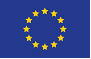 Monitorovacia správa projektuprogram rozvoja vidieka SR 2007 – 2013opatrenie č. 2.1obnova potenciálu lesného hospodárstva a zavedenie preventívnych opatrení (226)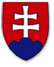 1. kód PROJEKTU:2. Číslo zmluvy o poskytnutí nfp:3. NÁZOV PROJEKTU 4. Informácie o konečnom prijímateľovi4. Informácie o konečnom prijímateľovi4. Informácie o konečnom prijímateľovi4. Informácie o konečnom prijímateľovi4. Informácie o konečnom prijímateľoviObchodné meno: IČO:Sídlo/adresa konečného prijímateľaPSČObec (mesto)UlicaČ. domuSídlo/adresa konečného prijímateľa5. KONTAKTNÁ OSOBA PRE MONITOROVACIU SPRÁVU5. KONTAKTNÁ OSOBA PRE MONITOROVACIU SPRÁVU5. KONTAKTNÁ OSOBA PRE MONITOROVACIU SPRÁVU5. KONTAKTNÁ OSOBA PRE MONITOROVACIU SPRÁVU5. KONTAKTNÁ OSOBA PRE MONITOROVACIU SPRÁVUPriezvisko Priezvisko Priezvisko MenotitulTelefón:E-mail: Mobil:Fax:6. skutočný Začiatok a ukončenie realizácie projektu6. skutočný Začiatok a ukončenie realizácie projektuDátum začatia realizácie projektu (mm/rrrr)Dátum ukončenia realizácie projektu (mm/rrrr) 7. výmera lesa7. výmera lesaCelková výmera lesa žiadateľa:(v ha)Výmera lesa podporená v rámci projektu :(v ha)8. dosiahnuté fyzické výstupy8. dosiahnuté fyzické výstupy8. dosiahnuté fyzické výstupy8. dosiahnuté fyzické výstupyOznačte na aký typ činnosti bol Váš projekt zameraný a uveďte aj dosiahnuté fyzické výstupyOznačte na aký typ činnosti bol Váš projekt zameraný a uveďte aj dosiahnuté fyzické výstupyOznačte na aký typ činnosti bol Váš projekt zameraný a uveďte aj dosiahnuté fyzické výstupyOznačte na aký typ činnosti bol Váš projekt zameraný a uveďte aj dosiahnuté fyzické výstupyTYP ČINNOSTITYP ČINNOSTIDOSIAHNUTÉ FYZICKÉ VÝSTUPYDOSIAHNUTÉ FYZICKÉ VÝSTUPYOzdravné opatrenia Výmera lesa,  na ktorej sa realizovali ozdravné opatrenia bez prekrývania plôch v rámci jednotlivých činností a rokov (neuvádzať osobitne  napr. ha hnojenia/vápnenia/ postrekov,  kusy lapačov, atď. - len sumárnu plochu, na ktorej sa realizovali ozdravné opatrenia):                                     (v ha)Obnova lesných porastov(vrátane ochrany, ošetrovania a výchovy v lesoch)Výmera lesa, na ktorej sa realizovala obnova lesa po požiaroch bez prekrývania plôch v rámci jednotlivých činností a rokov (neuvádzať osobitne napr. kusy sadeníc, ochranu lesných kultúr proti burine, zveri atď. - len sumárnu plochu,  na ktorej sa realizovala obnova):                                     (v ha)Obnova lesných porastov(vrátane ochrany, ošetrovania a výchovy v lesoch)Výmera lesa, na ktorej sa realizovala obnova lesa po iných prírodných pohromách  bez prekrývania plôch v rámci jednotlivých činností a rokov (neuvádzať osobitne napr. kusy sadeníc, ochranu lesných kultúr proti burine, zveri atď. - len sumárnu plochu,  na ktorej sa realizovala obnova):                                     (v ha)Výstavba, dostavba, prestavba a rekonštrukcia lesných ciestDĺžka lesnej cesty vystavanej/zrekonštruovanej v rámci projektu:                                    (v km)Výstavba, dostavba, prestavba a rekonštrukcia lesných ciestVýmera sprístupnenia lesa projektom lesných ciest v rámci protipožiarnych opatrení :                                     (v ha)Výstavba, rekonštrukcia, opravy a údržba protipožiarnych nádržíPlocha protipožiarnej nádrže:                                     (v m2)Budovanie protipožiarnych pásov a priesekov (vrátane ich čistenia a údržby)Dĺžka protipožiarnych pásov a priesekov:                                    (v km)Budovanie a prevádzka protipožiarnych monitorovacích a výstražných systémovBudovanie a prevádzka protipožiarnych monitorovacích a výstražných systémovBudovanie a prevádzka protipožiarnych monitorovacích a výstražných systémov9. Informácie o vytvorených pracovných miestach9. Informácie o vytvorených pracovných miestach9. Informácie o vytvorených pracovných miestach9. Informácie o vytvorených pracovných miestach9. Informácie o vytvorených pracovných miestach9. Informácie o vytvorených pracovných miestachBoli v dôsledku realizácie tohto projektu vytvorené pracovné miesta?Boli v dôsledku realizácie tohto projektu vytvorené pracovné miesta?Boli v dôsledku realizácie tohto projektu vytvorené pracovné miesta?  Nie  Nie  ÁnoAk áno, uveďte počet pracovných miest vytvorených v dôsledku realizácie tohto projektu:Ak áno, uveďte počet pracovných miest vytvorených v dôsledku realizácie tohto projektu:Ak áno, uveďte počet pracovných miest vytvorených v dôsledku realizácie tohto projektu:Ak áno, uveďte počet pracovných miest vytvorených v dôsledku realizácie tohto projektu:Ak áno, uveďte počet pracovných miest vytvorených v dôsledku realizácie tohto projektu:Ak áno, uveďte počet pracovných miest vytvorených v dôsledku realizácie tohto projektu:- vytvorené stále pracovné miesta:celkom:z toho muži:z toho muži:z toho ženy:z toho ženy:- vytvorené sezónne pracovné miesta:celkom:z toho muži:z toho muži:z toho ženy:z toho ženy:Komentár k vytvoreným pracovným miestam:Komentár k vytvoreným pracovným miestam:Komentár k vytvoreným pracovným miestam:Komentár k vytvoreným pracovným miestam:Komentár k vytvoreným pracovným miestam:Komentár k vytvoreným pracovným miestam:10. priebeh realizácie projektu, problémy pri realizácii a ich spôsob riešenia(V tejto časti je konečný prijímateľ povinný stručne popísať priebeh realizácie projektu, prípadne problémy pri realizácii a ich riešenie. Ak bol priebeh realizácie projektu bezproblémový, je potrebné uviesť aj túto skutočnosť. Ak táto časť nebude vyplnená, bude sa považovať monitorovacia správa za nekompletnú.)11. Čestné VYhlásenie Ja, dolu podpísaný konečný prijímateľ  (štatutárny zástupca ), narodený dňa........................... v ........................................... čestne vyhlasujem, že:všetky informácie obsiahnuté v monitorovacej správe projektu sú pravdivé, projekt je realizovaný v zmysle schválenej žiadosti o poskytnutie nenávratného finančného príspevku a uzavretej zmluvy o poskytnutí nenávratného finančného príspevku,Som si vedomý  možných trestných následkov a sankcií, ktoré vyplývajú z uvedenia nepravdivých alebo neúplných údajov. Zaväzujem sa bezodkladne písomne informovať o všetkých zmenách, ktoré sa týkajú uvedených údajov a skutočností. Meno a priezvisko konečného prijímateľa (štatutárneho zástupcu): .....................................................................................Podpis konečného prijímateľa (štatutárneho zástupcu) .........................................................................................................Miesto podpisu: ....................................................................Dátum podpisu: ....................................................................Kontrola MS (vyplní PPA)Kontrola MS (vyplní PPA)Kontrola MS (vyplní PPA)Bola MS predložená  na základe písomnej výzvy na predloženie MS?    Áno  Nie  Bola predložená MS kompletná? (t.j. boli vyplnené všetky povinné časti MS)  Áno  Nie  Bol KP vyzvaný telefonicky/mailom  na doplnenie údajov/opravu MS?    Áno  Nie  Bol KP vyzvaný písomnou výzvou na doplnenie údajov/opravu MS?  Áno  Nie  Je po kontrole MS kompletná?  Áno  Nie  Dátum kontroly MS:Kontroloval (meno, priezvisko):Podpis kontrolujúceho: